TIPOS DE ADJETIVOS CALIFICATIVOS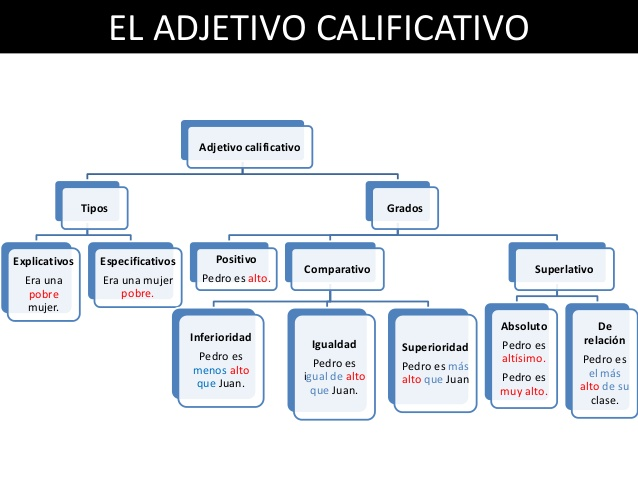 